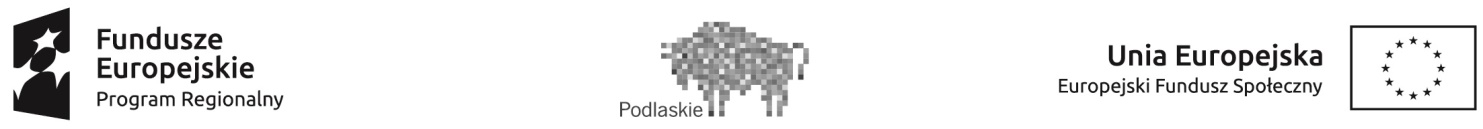 WOJEWÓDZKI URZĄD PRACY W BIAŁYMSTOKUul. Pogodna 22, 15-354 Białystok- INSTYTUCJA POŚREDNICZĄCA RPOWP 2014-2020w dniu 30 marca  2018 r.ogłasza nabór wniosków w ramach Osi priorytetowej II Przedsiębiorczość i aktywność zawodowa, 
Działanie 2.5  Aktywne i zdrowe starzenie się,   RPOWP 2014-2020.Typ projektu podlegający dofinansowaniu: wsparcie realizacji krajowych programów profilaktycznych w kierunku wczesnego wykrywania nowotworu szyjki macicy, piersi i jelita grubego.Zgodnie z zapisami Szczegółowego Opisu Osi Priorytetowych Regionalnego Programu Operacyjnego Województwa Podlaskiego na lata 2014 – 2020, o dofinansowanie realizacji projektu mogą ubiegać się wszystkie podmioty – z wyłączeniem osób fizycznych (nie dotyczy osób prowadzących działalność gospodarczą lub oświatową na podstawie przepisów odrębnych) w szczególności: - podmioty lecznicze, - jednostki samorządu terytorialnego i ich jednostki organizacyjne oraz ich związki i stowarzyszenia, - organizacje pozarządowe,- przedsiębiorcy, - podmioty ekonomii społecznej.Konkurs o numerze RPPD.02.05.00-IP.01-20-001/18 ma charakter zamknięty, nie podzielony na rundyNabór wniosków o dofinansowanie realizacji projektów prowadzony będzie:od  30 kwietnia 2018 roku od godz. 7:30 (otwarcie naboru) do 22 maja 2018 roku do godz. 15:30 (zamknięcie naboru).Wnioski o dofinansowanie projektu konkursowego przyjmowane będą w dwóch formach: w formie dokumentu elektronicznego za pośrednictwem Generatora Wniosków Aplikacyjnych Europejskiego Funduszu Społecznego w ramach Systemu Obsługi Wniosków Aplikacyjnych Regionalnego Programu Operacyjnego Województwa Podlaskiego (GWA EFS w ramach SOWA RPOWP), aplikacja dostępna jest pod adresem http://rpo.wrotapodlasia.pl/pl/jak_skorzystac _z_programu/pobierz_wzory_dokumentow/generator-wnioskow-aplikacyjnych-efs.html  oraz w formie papierowej wydrukowanej z systemu GWA EFS w ramach SOWA RPOWP wraz z wydrukiem lub kopią Potwierdzenia Przesłania do IZ RPOWP Elektronicznej Wersji Wniosku O Dofinansowanie W Ramach Regionalnego Programu Operacyjnego Województwa Podlaskiego na lata 2014-2020. Wnioski w formie papierowej można składać pocztą, przesyłką kurierską lub osobiście w siedzibie Wojewódzkiego Urzędu Pracy w Białymstoku, ul. Pogodna 22, 15-354 Białystok, Punkt Przyjęć Wniosków, pokój nr 02. Nabór prowadzony będzie w godzinach: poniedziałek: 8.00 – 16.00; wtorek – piątek: 7.30 - 15.30. Decyduje data oraz godzina wpływu wniosku do Wojewódzkiego Urzędu Pracy w Białymstoku. Dopuszcza się możliwość, aby wnioski o dofinansowanie projektów w wersji papierowej wraz z Potwierdzeniem Przesłania do IZ RPOWP Elektronicznej Wersji Wniosku O Dofinansowanie W Ramach Regionalnego Programu Operacyjnego Województwa Podlaskiego na lata 2014-2020, mogły wpłynąć do Punktu Przyjęć wniosków dodatkowo w ciągu 3 dni roboczych licząc od pierwszego dnia roboczego następującego po dniu zakończenia konkursu, tj.: wersja papierowa wniosku do 25 maja  2018 r. do godz. 15:30.Planowany termin rozstrzygnięcia konkursu tj. dokonania wyboru projektów, przy założeniu zachowania wszystkich terminów dotyczących poszczególnych etapów wniosków, ustala się na listopad  2018 roku.Kwota przeznaczona na konkurs wynosi 8 000 000,00 zł. W ramach konkursu IOK nie określiła kwoty środków przeznaczonych na dofinansowanie projektów, które pozytywnie przejdą procedurę odwoławczą.Maksymalny dopuszczalny poziom dofinansowania projektu (łącznie ze środków UE lub środków budżetu państwa) wynosi 95%. Wnioskodawca jest zobowiązany do wniesienia wkładu własnego w wysokości co najmniej 5% wartości projektu. Wkład własny wnoszony przez podmioty niepubliczne jest wkładem prywatnym. Regulamin konkursu wraz z załącznikami jest dostępny w Wydziale Informacji i Promocji EFS – punkt przyjęć wniosków EFS w Wojewódzkim Urzędzie Pracy w Białymstoku, ul. Pogodna 22 oraz na stronie internetowej IOK: http://wupbialystok.praca.gov.plDodatkowe informacje można uzyskać telefonicznie (85) 749 72 47 lub drogą e-mailową: informacja.efs@wup.wrotapodlasia.pl